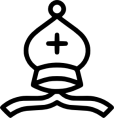 Bishop’s Stortford Chess ClubCalendar 14/15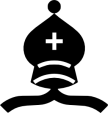 Team 1Team 2Team 3H & DRussell CupSharp CupU 140 CupNat. Club ChampionshipOtherOtherThu 4th Sep 14A.G.M.A.G.M.Sat 6th Sep 14Pre-SeasonDinnerPre-SeasonDinnerThu 18th Sep 14Blitz!Start of SeasonBlitz!Start of SeasonThu 25th Sep 14SimultaneousAll V IeuanSimultaneousAll V IeuanThu 2nd Oct 14Watford 5HomeMon 6th Oct 14Letchworth 3AwayThu 9th Oct 14Stevenage 2HomeMon 13th Oct 14St Albans 1AwayThu 16thOct 14WGC Hatfield 2   HomeThu 23rdOct 14RoystonHomeMon 27thOct 14Royston 4AwayThu 30th Oct 14Hemel 1HomeThu 6th Nov 14StevenageHomeTue 11th Nov 14Hertford 2AwayThu 13th Nov 14Watford 1HomeMon 17thNov 14StevenageAwayTue 18th Nov 14Rothamsted 1AwayTue 25thNov 14HertfordAwayThu 27th Nov 14St Albans 1HomeThu 4th Dec 14HertfordHomeTue 9th Dec 14Watford 3AwayThu 11th Dec 14RoystonHomeMon 15th Dec 14Royston 1AwayThu 18thDec 14Royston 4HomeMon 5thJan 15RoystonAwayThu 8thJan 15WGC Hatfield 1   HomeMon 12thJan 15Stevenage 4AwayThu 22ndJan 15HoddesdonHomeMon 26thJan 15St Albans 2AwayThu 29thJan 15Hertford 4HomeMon 2nd Feb 15Hemel 1AwayTue 10thFeb 15Watford 6AwayThu 19thFeb 15HertfordHomeMon 23rd Feb 15Barnet 1AwayThu 26thFeb 15Hertford 2HomeMon 2nd Mar 15St Albans 6AwayThu 12th Mar 15Royston 1HomeTue 17th Mar 15WGC Hatfield 2   AwayThu 19thMar 15StevenageHomeMon 23rd Mar 15Stevenage 2AwayThu 26th Mar 15Hertford 1HomeSat 28thMar 15Rapid PlayTournamentRapid PlayTournamentThu 2nd Apr 15Barnet 3HomeHoddesdonAwayThu 9th Apr 15St Albans 2HomeTue 14th Apr 15WGC Hatfield 1   AwayThu 16th Apr 15Barnet 1HomeTue 21st Apr 15Watford 1AwayThu 23rdApr 15St Albans 6HomeThu 30th Apr 15H. Hempstead 4   HomeTue 5th May 15Hertford 1AwayThu 7th May 15Watford 3HomeThu 13th Aug 15B.S.C.C. Committee MeetingB.S.C.C. Committee MeetingB.S.C.C. Committee MeetingB.S.C.C. Committee MeetingB.S.C.C. Committee MeetingB.S.C.C. Committee MeetingB.S.C.C. Committee MeetingB.S.C.C. Committee MeetingB.S.C.C. Committee MeetingThu 3rdSep 15B.S.C.C. A.G.M. B.S.C.C. A.G.M. B.S.C.C. A.G.M. B.S.C.C. A.G.M. B.S.C.C. A.G.M. B.S.C.C. A.G.M. B.S.C.C. A.G.M. B.S.C.C. A.G.M. B.S.C.C. A.G.M. 